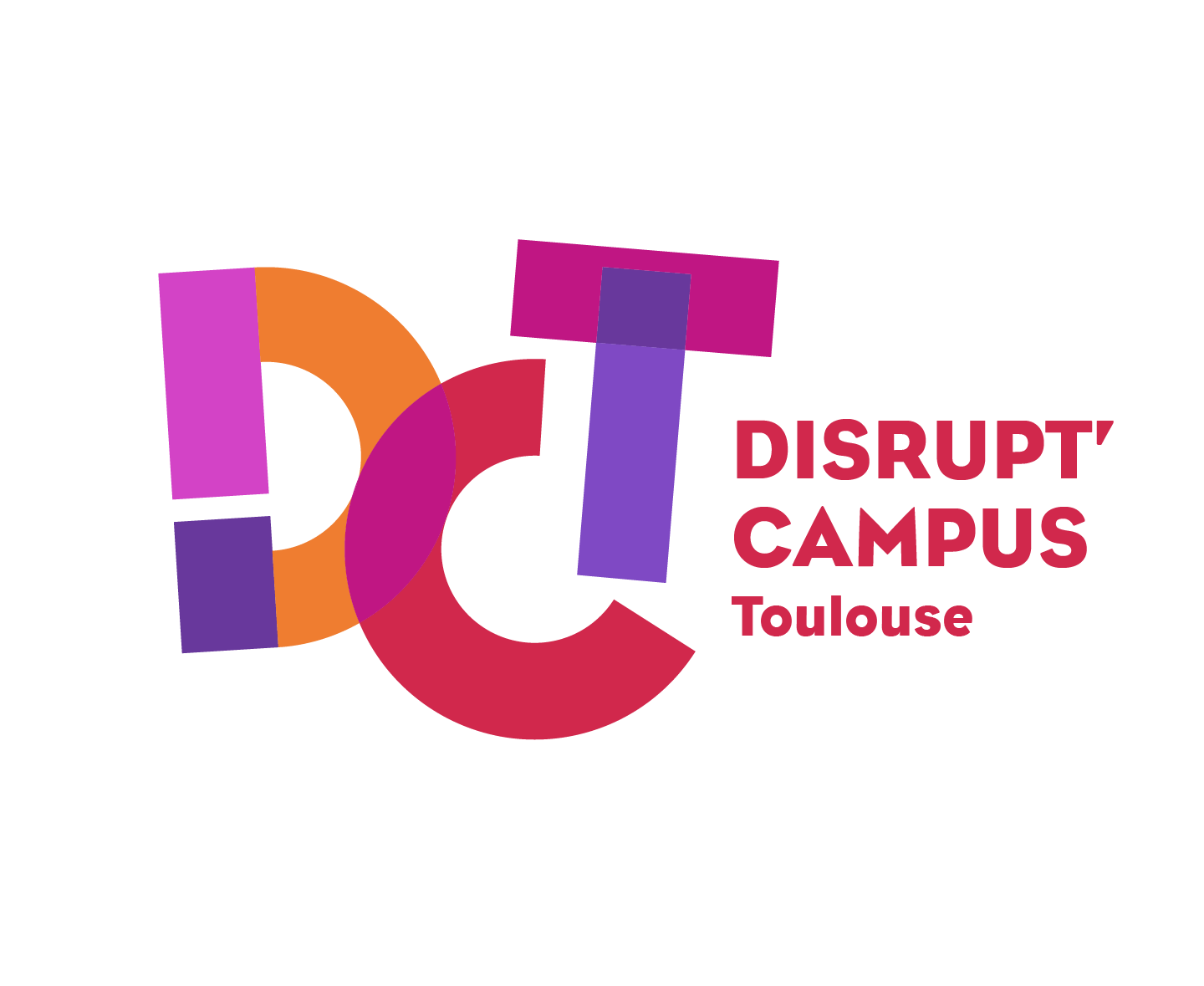 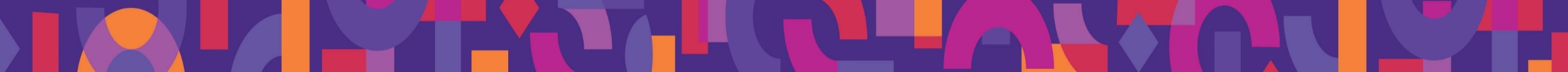 Titre du sujet/projet : Ex : numérisation de la relation client, exploitation de données, plateforme collaborative…Identité de l’entreprise ou de l’organismeNom de l’entreprise : ………………………………………………………………………………………………………Activité : …………………………………………………………………………………………………………………………Nombre de salariés : ………………………………………………………………………………………………………Site internet : www………………………………………………………………………………………………………………………Coordonnées du dirigeant :Nom, prénom : …………………………………………………………………………………………………………….Tél : ………………………………………………………………………………………………………………………………Mail : ……………………………………………………………………………………………………………………………
Coordonnées du tuteur référent dans l’entreprise (si autre que le dirigeant) :Nom, prénom : ……………………………………………………………………………………………………………….Fonction dans l’entreprise : …………………………………………………………………………………………….Rôle pour le projet : …………………………………………………………………………………………………………Disponibilité pour l'encadrement du projet : 
Moins d’un jour par semaine1 jour par semaine2 jours par semainePlus de 2 jours par semaineIndiquez vos périodes de disponibilité entre janvier et mai 2019 :- Jours(s) : …………………………………………………………………………………………………………….- Semaine(s) …………………………………………………………………………………………………………Mail : ……………………………………………………………………………………………………………………………….
Tél : ………………………………………………………………………………………………………………………………….Enoncé de la problématique, du sujet (une quinzaine de lignes) :Expliquez en quelques lignes votre problématique ou votre idée, en l’état actuel de votre réflexion. Donnez quelques éléments de contexte.Objectifs :Quels objectifs visez-vous ? Gain de productivité, amélioration de la relation client, amélioration de la communication interne, gain de part de marché, … Type de compétences estimées essentielles pour conduire la réflexion, le projet :Par exemple : disciplinaires : informatique, droit, RH, design, marketing, etc – autres : créativité, esprit d’initiative, …